AIR TRAFFIC AND NAVIGATION SERVICES CO. LTD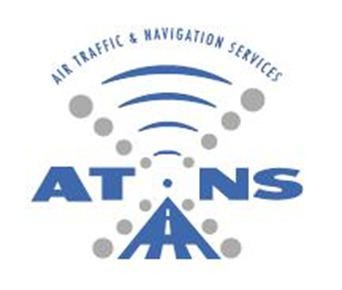 Request for QUOTATION FOR THE APPOINTMENT OF A SERVICE PROVIDER FOR TRIPOLI NAFISAT TERMINAL INSTALLATION, TESTING AND COMMISSION AT TRIPOLI INTERNATIONAL AIRPORT.REQUEST FOR QUOTATION NO: ATNS-CS- TRIPOLI NAFISAT-260922Tripoli NAFISAT VSAT Terminal InstallationVolume 2 - Part 1TECHNICAL REQUIREMENT SPECIFICATIONS26 September 2022The information contained within this document is confidential to ATNS in all respects and it is hereby acknowledged that the information as provided shall only be used for the preparation of a response to this document.  The information furnished will not be used for any other purpose than stated and that the information will not directly or indirectly, by agent, employee or representative, be disclosed either in whole or in part, to any other third party without the express written consent by the Company or its representative.TABLE OF CONTENTS1.	SCOPE	32.	INTRODUCTION	33.	RFQ RESPONSE	34.	requirements for ats/ds CIRCUIT connectivity	44.1	ATS/DS Circuit Connectivity	44.2	ATS/DS Circuit Requirements for the Tripoli	55.	requirements for AFTN connectivity	75.1	AFTN Circuit Connectivity	75.2	AFTN Circuit Requirements for the Tripoli	76.	requirements for ATN connectivity	106.1	ATN Circuit Connectivity	106.2	ATN Circuit Requirements for the Tripoli	117.	requirements for engineering voice and data connectivity	127.1	Engineering Circuits Connectivity Requirements for the NAFISAT and SADC/2 Networks	128.	ATNS vsat network CIRCUIT CONFIGURATIONS	148.1	General Requirement	148.2	Voice Circuit Requirement for ATS/DS Implementation on the NAFISAT and VSAT Networks	148.3	Data Circuit Requirements for AFTN Implementation on the NAFISAT and  VSAT Networks	148.4	Data Circuit Requirements for ATN Implementation on the NAFISAT and VSAT Networks	148.5	Voice and Data Circuit Requirements for Engineering Circuit	15SCOPE Air Traffic and Navigation Services Company Limited (ATNS) will be installing a VSAT terminal in Tripoli for the current private NAFISAT VSAT network that is used for fixed aeronautical ATS/DS, AFTN and ATN communications between main Air Traffic Control Centres in the North East African Regions (I).The NAFISAT network is operated and maintained by ATNS from the ATNS operational centre, situated at the OR Tambo International Airport Operational Complex (I).The terminal based on the ND Satcom technology platform (I).INTRODUCTIONThis document describes the technical parameters and requirements for the installation services of the VSAT terminal. Installation services include satellite terminal outdoor and indoor installation, setting to use, training and commissioning. RFQ RESPONSEBidders shall provide a written response to each paragraph in this Volume 2: Technical Requirement Specifications (M).Requirements marked (I) are for information purposes and the bidders are required (M).Failure to respond as instructed in 3.1 and 3.2 will result in the bid being regarded as non-responsive and subsequently disqualified.Bidders are referred to the relevant paragraphs in Volume 1, stipulating the structure of the response to this tender and are advised to strictly follow these stipulations (M).Any additional or supportive information that the Bidder feels is necessary for clarification shall be included and referred to in the response. (M)requirements for ats/ds CIRCUIT connectivity ATS/DS Circuit Connectivity4.1.1	The following diagram shows a graphical representation of the ATNS Network ATS/DS voice requirements within the North East African (NAFISAT) and SADC Regions (I).ATS/DS Circuit Requirements for the Tripoli4.2.1	The following diagram shows a graphical representation of the ATS/DS voice communication circuit requirements within the North East African Region. The focus is on Tripoli (M).4.2.2	Table 1 below identifies the different ATS/DS voice circuits required from and between the Tripoli Air Traffic Control Centre in the North East African and adjacent Regions.  The circuit interconnectivity requirements shall be correlated with the circuits depicted in the graphical representation under paragraph 4.1.1 above (M).4.2.3	The ATS/DS circuits as shown shall be catered for (M).Table 1: North East African State (Tripoli) ATD/DS communication circuits (NAFISAT Network) (M).requirements for AFTN connectivity AFTN Circuit Connectivity5.1.1	The following diagram shows a graphical representation of the ATNS Network ATN requirements within the North East African (NAFISAT) and SADC Regions (I).AFTN Circuit Requirements for the Tripoli5.2.1	The following diagram shows a graphical representation of AFTN data communication circuit requirements within the North East African (NAFISAT) Region (Tripoli).5.2.2	Table 2 below identifies the different AFTN data circuits required from and between Tripoli Air Traffic Control Centres in the North East African and adjacent Regions. The circuit interconnectivity requirements shall be correlated with the circuits depicted in the graphical representation under paragraph 5.1.1 above (M).5.2.3	The AFTN circuits as shown shall be catered for (M).Table 2: North East African States (Tripoli) AFTN communication circuits (NAFISAT Network) (M).requirements for ATN connectivity ATN Circuit Connectivity6.1.1	The following diagram shows a graphical representation of the ATNS Network ATN requirements within the North East African (NAFISAT) and SADC Regions (I).ATN Circuit Requirements for the Tripoli6.2.1	The following diagram shows a graphical representation of ATN data communication circuit requirements within the North East African (NAFISAT) Region. The focus is on Tripoli (M).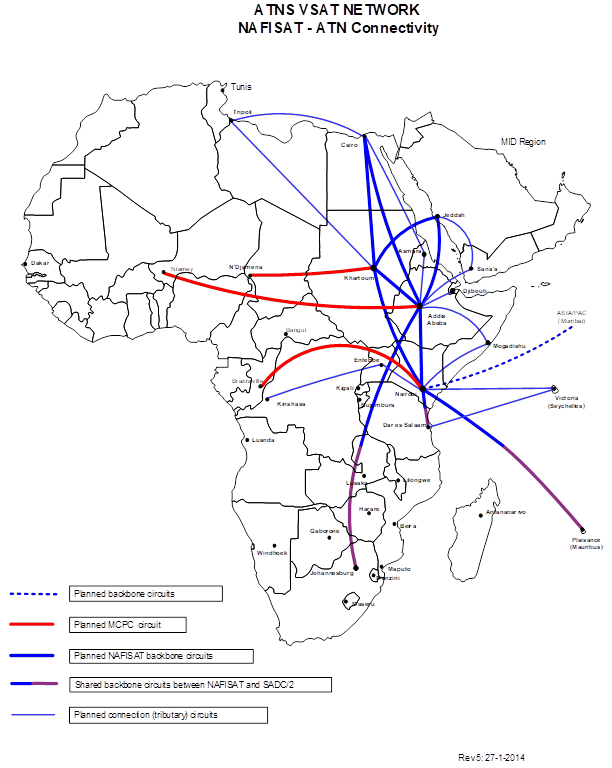 6.2.2	Table 3 below identifies the different ATN backbone data circuits required from and between the main Air Traffic Control Centres in the North East African and adjacent Regions. The circuit interconnectivity requirements with NAFISAT shall be correlated with the circuits depicted in the graphical representation under paragraph 6.1.1 above (M).6.2.3	The ATN backbone circuits as shown shall be implemented through the NAFISAT replacement network (M).Table 3: North East African States ATN backbone circuits (NAFISAT Network) (M).requirements for engineering voice and data connectivityEngineering Circuits Connectivity Requirements for the NAFISAT and SADC/2 Networks The following diagram shows a graphical representation of data communication circuit requirements between the ATNS NAFISAT maintenance support centre at Entebbe, Uganda and the ATNS NAFISAT maintenance support centre at Johannesburg engineering voice/speech between the remote sites and Johannesburg (M).Table 4 below identifies the different engineering voice and data circuits required from Tripoli and Johannesburg. (M).The engineering circuits as shown shall be implemented between Tripoli and Johannesburg (M).Table 4: Tripoli and Johannesburg engineering circuits (NAFISAT & SADC/2 Network) (M)ATNS vsat network CIRCUIT CONFIGURATIONSGeneral Requirement8.1.1	It is required that the one VSAT terminal be installed in Tripoli.  The paragraphs below provide details of services provided.  It is required that the installation will provide the services as described (M). Voice Circuit Requirement for ATS/DS Implementation on the NAFISAT and VSAT Networks8.2.1 	The table under paragraph 4.0 above provide detailed information on the ATS/DS direct speech circuits implemented throughout the ATNS VSAT network. All voice circuits used for ATS/DS speech are at least ITU-T CS-ACELP G.729 or G.729A compliant.  The end-user equipment are 2-Wire FXS/FXO compliant.  Voice circuits are sized at 16 kbps duplex (each ½ circuit 8 kbps) (M).Data Circuit Requirements for AFTN Implementation on the NAFISAT and  VSAT Networks8.3.1	The tables under paragraphs 5.0 above provide detailed information on the AFTN data circuits implemented throughout the ATNS VSAT network.  The end-user AFTN equipment are RS-232 V.24/V.28 asynchronous serial data compliant.  AFTN data circuits are sized at a maximum transmission burst rate of 9.6 kbps. The existing AFTN services shall be kept. (M).Data Circuit Requirements for ATN Implementation on the NAFISAT and VSAT NetworksThe tables under paragraph 6.0 above provide detailed information on the ATN data circuits required to be implemented through the ATNS VSAT network.  8.4.1 	ATN backbone data circuits shall be deployed for IP based applications. Main ATN backbone circuits shall be sized at a transmission rate of 64 kbps or 19.2 kbps. A cross reference matrix shall be provided detailing the number of higher speed data ports per remote VSAT site (M).8.4.2 	ATN terminal or tributary data circuits shall be deployed for IP based applications. Secondary ATN terminal or tributary circuits shall be sized at a transmission rate of 9.6 kbps. A cross reference matrix shall be provided detailing the number of lower speed data ports per remote VSAT site (M).Voice and Data Circuit Requirements for Engineering Circuit 8.5.1	Table 4 under paragraph 7.0 above provide detailed information on the existing engineering data circuit implemented between the Entebbe Standby Master site and the Johannesburg Master site.  All engineering data circuits are V.35 and/or X.21, X.27 (V.11) HDLC type synchronous serial data compliant. Engineering data circuits are sized at a maximum transmission burst rate of 64 kbps. (M).8.5.2 	Table 4 under paragraph 7.0 also provides detailed information on the engineering voice circuits implemented between the Entebbe site and the Johannesburg site. All engineering voice circuits are at least ITU-T CS-ACELP G.729 or G.729A compliant.  Only 2-Wire FXS/FXO are be provided. Voice circuits are sized at 16 kbps duplex (each ½ circuit 8 kbps). (M).COMPLIANCE (C/PC/NC/Noted)COMPLIANCE (C/PC/NC/Noted)COMPLIANCE (C/PC/NC/Noted)ATS Circuits for Voice CommunicationsATS Circuits for Voice CommunicationsVSATNetworkCommentsTerminal ATerminal BVSATNetworkCommentsTripoliNAFISATTo be implementedTripoliNAFISATTo be implementedTripoliN’DjamenaNAFISAT & AFISNETCircuit implemented via MCPC satellite ground terminal equipment installed at Tripoli. TripoliNAFISAT & AFISNETCircuit implemented via MCPC satellite ground terminal equipment installed at Tripoli. COMPLIANCE (C/PC/NC/Noted)COMPLIANCE (C/PC/NC/Noted)COMPLIANCE (C/PC/NC/Noted)Data Circuits for AFTN CommunicationsData Circuits for AFTN CommunicationsData Circuits for AFTN CommunicationsStatusVSATNetworkVSATNetworkRemarksRemarksTerminal ATerminal ATerminal BStatusVSATNetworkVSATNetworkRemarksRemarksLIBYALIBYALIBYALIBYALIBYALIBYALIBYALIBYATripoliTripoliINAFISATNAFISATTo be implemented.To be implemented.TripoliTripoliINAFISATNAFISATTo be implemented.To be implemented.TripoliTripoliN’DjamenaINAFISAT & AFISNETNAFISAT & AFISNETCircuit implemented via MCPC satellite ground terminal equipment installed at Tripoli. Circuit implemented via MCPC satellite ground terminal equipment installed at Tripoli. TripoliTripoliINAFISAT & AFISNETNAFISAT & AFISNETCircuit implemented via MCPC satellite ground terminal equipment installed at Tripoli. Circuit implemented via MCPC satellite ground terminal equipment installed at Tripoli. COMPLIANCE (C/PC/NC/Noted)COMPLIANCE (C/PC/NC/Noted)COMPLIANCE (C/PC/NC/Noted)COMPLIANCE (C/PC/NC/Noted)COMPLIANCE (C/PC/NC/Noted)COMPLIANCE (C/PC/NC/Noted)COMPLIANCE (C/PC/NC/Noted)Data Circuits for ATN CommunicationsData Circuits for ATN CommunicationsVSAT NetworkCommentsTerminal ATerminal BVSAT NetworkCommentsLIBYALIBYALIBYALIBYATripoliNAFISATTo be implemented.TripoliNAFISATTo be implemented.COMPLIANCE (C/PC/NC/Noted)COMPLIANCE (C/PC/NC/Noted)COMPLIANCE (C/PC/NC/Noted)COMPLIANCE (C/PC/NC/Noted)Circuits for Data CommunicationsCircuits for Data CommunicationsCircuits for Data CommunicationsVSAT NetworkVSAT NetworkCommentsTerminal ATerminal ATerminal BVSAT NetworkVSAT NetworkCommentsUGANDAUGANDASOUTH AFRICASOUTH AFRICAJohannesburgJohannesburgTripoliSADC/2/NAFISATSADC/2/NAFISATEngineering circuits (½ Circuit allocated to NAFISAT, ½ Circuit allocated to SADC/2)COMPLIANCE (C/PC/NC/Noted)COMPLIANCE (C/PC/NC/Noted)COMPLIANCE (C/PC/NC/Noted)COMPLIANCE (C/PC/NC/Noted)COMPLIANCE (C/PC/NC/Noted)COMPLIANCE (C/PC/NC/Noted)COMPLIANCE (C/PC/NC/Noted)COMPLIANCE (C/PC/NC/Noted)COMPLIANCE (C/PC/NC/Noted)COMPLIANCE (C/PC/NC/Noted)